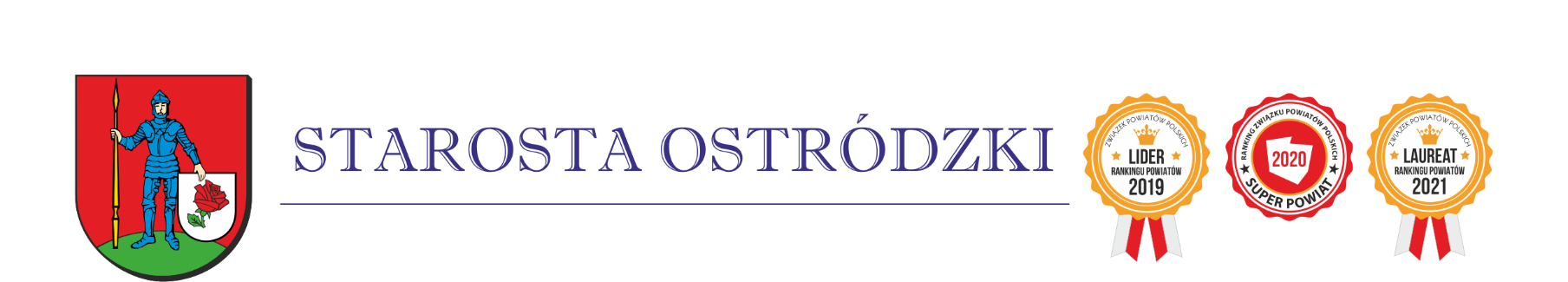 Ostróda, 27.07.2022 r. Lista jednostek nieodpłatnego poradnictwa dostępnego dla mieszkańców Powiatu Ostródzkiego  CZĘŚĆ I: lista wg art. 8a ust 1 pkt 1:CZĘŚĆ II: NIEODPŁATNA POMOC PRAWNA i NIEODPŁATNE PORADNICTWO OBYWATELSKIE (wg art. 8a ust 1 pkt 2):ZAPISY na wizyty pod numerem telefonu: 89 642-98-03 Osoby, które ze względu na niepełnosprawność ruchową nie są w stanie przybyć do punktu lub osoby doświadczające trudności w komunikowaniu się mogą otrzymać poradę przez telefon lub przez Internet. Bliższe informacje pod numerem podanym do zapisów.Z porad może skorzystać każda osoba, której nie stać na odpłatną pomoc prawną i która złoży stosowne oświadczenie.
Starosta Ostródzki Andrzej Wiczkowski NAZWA JEDNOSTKINAZWA JEDNOSTKIZAKRESPORADNICTWAADRESADRESTELEFON odpłatność połączeńTELEFON odpłatność połączeńDOSTĘPNOŚĆdni i godziny DOSTĘPNOŚĆdni i godziny Adres internetowye-mailKRYTERIA DOSTĘPURODZINNERODZINNERODZINNERODZINNERODZINNERODZINNERODZINNERODZINNERODZINNERODZINNERODZINNE1Powiatowe Centrum Pomocy Rodzinie w OstródzieWsparcie rodzin zastępczych i rodzin biologicznych14-100 Ostródaul. Jana III Sobieskiego 514-100 Ostródaul. Jana III Sobieskiego 5Tel. 89 642 98 85Tel. 89 642 98 85Poniedziałek – Czwartek 1000-1500Poniedziałek – Czwartek 1000-1500sekretariat@pcpr.ostroda.plKażdy mieszkaniec Powiatu2Punkt Informacyjno – Konsultacyjny w GierzwałdziePoradnictwo rodzinne14-107 GierzwałdGierzwałd 714-107 GierzwałdGierzwałd 7Tel. 89 647 29  39Tel. 89 647 29  39Środa 12:00 -16:00 Środa 12:00 -16:00 pik@onet.plKażdy mieszkaniec Gminy Grunwald3Świetlica TerapeutycznaPoradnictwo rodzinne14-100 Ostróda ul. Sportowa 114-100 Ostróda ul. Sportowa 1Tel. 89 646 41 41Tel. 89 646 41 41Poniedziałek – Piątek 1000-1600Poniedziałek – Piątek 1000-1600 swietlica_ostroda@wp.plDzieci i młodzież w wieku szkolnym 7-18 lat, a w indywidualnych przypadkach starsza;  dorośli (rodzice, nauczyciele i in. osoby dorosłe mające problemy rodzinne, wychowawcze, społeczne)4Poradnia Psychologiczno – Pedagogiczna w OstródziePoradnictwo rodzinne14-100 Ostróda ul. Sportowa 114-100 Ostróda ul. Sportowa 1Tel. 89 646 65 98Tel. 89 646 65 98Poniedziałek – Piątek 1000-1600Poniedziałek – Piątek 1000-1600 sekretariat@poradnia.ostroda.plNauczyciele, rodzice, uczniowie5Poradnia Psychologiczno – Pedagogiczna w MorąguPoradnictwo rodzinne14-300 Morągul. Leśna 614-300 Morągul. Leśna 6Tel. 89 757 20 11Tel. 89 757 20 11Pon.   800 - 1600
Wt.- śr. 800 - 1700
Czwartek: 800 - 1800
Piątek: 800 - 1000Pon.   800 - 1600
Wt.- śr. 800 - 1700
Czwartek: 800 - 1800
Piątek: 800 - 1000ppmorag@poczta.fmNauczyciele, rodzice, uczniowie6Fundacja Centrum Rozwoju rodziny ,,Progresja” w OstródzieWsparcie rodzinne14-100 Ostróda ul. Sienkiewicza 2/414-100 Ostróda ul. Sienkiewicza 2/4Tel. 509 138 052Tel. 509 138 052Poniedziałek – Czwartek1000-1500Poniedziałek – Czwartek1000-1500progresja-fundacja.plRodziny oraz ich członkowie7Gminny punkt konsultacyjno – informacyjny w Miłakowie Poradnictwo rodzinne14-310 Miłakowoul. O. Wł Włodyki 20 a 14-310 Miłakowoul. O. Wł Włodyki 20 a 89 758 71 6189 758 71 61Po wcześniejszym umówieniu telefonicznym bądź osobiście Po wcześniejszym umówieniu telefonicznym bądź osobiście Każdy mieszkaniec PSYCHOLOGICZNEPSYCHOLOGICZNEPSYCHOLOGICZNEPSYCHOLOGICZNEPSYCHOLOGICZNEPSYCHOLOGICZNEPSYCHOLOGICZNEPSYCHOLOGICZNEPSYCHOLOGICZNEPSYCHOLOGICZNEPSYCHOLOGICZNE8Punkt Informacyjno-Konsultacyjny w Dąbrównie Poradnictwo psychologiczne14-120 Dąbrówno ul. Agrestowa 214-120 Dąbrówno ul. Agrestowa 2Tel. 509 138 052Tel. 509 138 052Każda druga środa miesiąca 1200-1600Każda druga środa miesiąca 1200-1600Gkrpa.dabrowno@onet.plKażdy mieszkaniec 9Konsultacje Psychologa – Urząd Gminy w ŁukciePoradnictwo psychologiczne14-105 Łukta  ul. Mazurska 1614-105 Łukta  ul. Mazurska 16Tel. 783 682 273Tel. 783 682 273Piątki 1700-1900Piątki 1700-1900www.lukta.com.plKażdy mieszkaniec10Centrum wsparcia dla osób w stanie kryzysu psychicznego (zlecenie NFZ)Kryzysy psychiczne,stany depresyjne, myśli samobójczeFundacja ITAKAskr. pocztowa 127
00-958 Warszawa 66.Fundacja ITAKAskr. pocztowa 127
00-958 Warszawa 66.800 70 2222bezpłatna infolinia800 70 2222bezpłatna infolinia24  godz. przez7 dni w tygodniu24  godz. przez7 dni w tygodniuwww.liniawsparcia.plporady@liniawsparcia.plDla osób  będących w kryzysie psychicznym11Niepubliczny Zakład Opieki Zdrowotnej Puls Centrum Psychiatryczno – Odwykowe w Kajkowie;Wsparcie psychologiczne14-100 Ostróda ul. Jana III Sobieskiego 114-100 Ostróda ul. Jana III Sobieskiego 1Tel. 89 676 07 92Tel. 89 676 07 92Poniedziałek – Piątek (godziny ustalane indywidualnie)Poniedziałek – Piątek (godziny ustalane indywidualnie)profilaktyka@gminaostroda.plKażdy mieszkaniec12Niepubliczny Zakład Opieki Zdrowotnej PULS Poradnia Zdrowia PsychicznegoWsparcie psychologiczne14-100 Ostróda ul. Jana III Sobieskiego 114-100 Ostróda ul. Jana III Sobieskiego 1Tel. 89 676 07 92Tel. 89 676 07 92Poniedziałek – Piątek (godziny ustalane indywidualnie)Poniedziałek – Piątek (godziny ustalane indywidualnie)profilaktyka@gminaostroda.plKażdy mieszkaniec13Punkt Konsultacyjno-Informacyjny działający przy Gminnej Komisji Rozwiązywania Problemów Alkoholowych w MiłomłyniePoradnictwo o wsparcie psychologiczne14-140 Miłomłyn ul. Twarda 12  14-140 Miłomłyn ul. Twarda 12  Tel. 603-263-141Tel. 603-263-141Czynne w pierwszy i trzeci wtorek miesiąca w godz. 1300 - 1400Czynne w pierwszy i trzeci wtorek miesiąca w godz. 1300 - 1400halinanowotka@op.plKażdy mieszkaniec14Punkt Informacyjno – Konsultacyjny w GierzwałdziePoradnictwo psychologiczne – pomoc psychologiczna i interwencja kryzysowa 14-107 GierzwałdGierzwałd 714-107 GierzwałdGierzwałd 7Tel. 89 647 29  39Tel. 89 647 29  39Piątek 12:00 – 15:00 Piątek 12:00 – 15:00 pik@onet.plRodzice, dzieci, przedstawiciele instytucji działających na rzecz dzieci i rodzin 15Poradnia Psychologiczno – Pedagogiczna w OstródziePoradnictwo psychologiczne14-100 Ostróda ul. Sportowa 114-100 Ostróda ul. Sportowa 1Tel. 89 646 65 98Tel. 89 646 65 98Poniedziałek – Piątek 1000-1600Poniedziałek – Piątek 1000-1600 sekretariat@poradnia.ostroda.plNauczyciele, rodzice, uczniowie16Poradnia Psychologiczno – Pedagogiczna w MorąguPoradnictwo psychologiczne14-300 Morągul. Leśna 614-300 Morągul. Leśna 6Tel. 89 757 20 11Tel. 89 757 20 11Pon.   800 - 1600
Wt.- śr. 800 - 1700
Czwartek: 800 - 1800
Piątek: 800 - 1000Pon.   800 - 1600
Wt.- śr. 800 - 1700
Czwartek: 800 - 1800
Piątek: 800 - 1000ppmorag@poczta.fmNauczyciele, rodzice, uczniowie17Fundacja Centrum Rozwoju rodziny ,,Progresja” w OstródzieWsparcie psychologiczne14-100 Ostródaul. Sienkiewicza 2/414-100 Ostródaul. Sienkiewicza 2/4Tel. 509 138 052Tel. 509 138 052Poniedziałek – czwartek1000-1500Poniedziałek – czwartek1000-1500progresja-fundacja.plRodziny oraz ich członkowie18Samodzielny Publiczny Gminny Ośrodek Zdrowia w Małdytach Punkt pomocy psychologicznej 14-330 Małdyty ul. Przemysłowa 1014-330 Małdyty ul. Przemysłowa 10Tel. 89 758-60-79Tel. 89 758-60-79Po wcześniejszym umówieniu się na wizytę Po wcześniejszym umówieniu się na wizytę Spgoz.maldyty@neostrada.plKażdy mieszkaniec Gminy19Urząd Gminy Małdyty Porady z zakresu pomocy psychologicznej 14-330 Małdytyul. Kopernika 1014-330 Małdytyul. Kopernika 10Tl. 89 758 31-24Tl. 89 758 31-24Środa 8:00 – 12:00 Środa 8:00 – 12:00 maldyty.plgmina@maldyty.plKażdy mieszkaniec20Gminny punkt konsultacyjno – informacyjny w Miłakowie Poradnictwo psychologiczne14-310 Miłakowoul. O. Wł Włodyki 20 a 14-310 Miłakowoul. O. Wł Włodyki 20 a 89 758 71 6189 758 71 61Po wcześniejszym umówieniu telefonicznym bądź osobiście Po wcześniejszym umówieniu telefonicznym bądź osobiście Każdy mieszkaniec PEDAGOGICZNEPEDAGOGICZNEPEDAGOGICZNEPEDAGOGICZNEPEDAGOGICZNEPEDAGOGICZNEPEDAGOGICZNEPEDAGOGICZNEPEDAGOGICZNEPEDAGOGICZNEPEDAGOGICZNE21Świetlica TerapeutycznaPoradnictwo pedagogiczne14-100 Ostróda ul. Sportowa 114-100 Ostróda ul. Sportowa 1Tel. 89 646 41 41Tel. 89 646 41 41Poniedziałek – Piątek 1000-1600Poniedziałek – Piątek 1000-1600 swietlica_ostroda@wp.plDzieci i młodzież w wieku szkolnym 7-18 lat, a w indywidualnych przypadkach starsza; dorośli (rodzice, nauczyciele i in. osoby dorosłe mające problemy rodzinne, wychowawcze, społeczne).22Poradnia Psychologiczno – Pedagogiczna w OstródziePoradnictwo pedagogiczne14-100 Ostróda, ul. Sportowa 114-100 Ostróda, ul. Sportowa 1Tel. 89 646 65 98Tel. 89 646 65 98Poniedziałek – Piątek 1000-1600Poniedziałek – Piątek 1000-1600 sekretariat@poradnia.ostroda.plNauczyciele, rodzice, uczniowie23Poradnia Psychologiczno – Pedagogiczna w MorąguPoradnictwo pedagogiczne14-300 Morągul. Leśna 614-300 Morągul. Leśna 6Tel. 89 757 20 11Tel. 89 757 20 11Pon.   800 - 1600
Wt.- śr. 800 - 1700
Czwartek: 800 - 1800
Piątek: 800 - 1000Pon.   800 - 1600
Wt.- śr. 800 - 1700
Czwartek: 800 - 1800
Piątek: 800 - 1000ppmorag@poczta.fmNauczyciele, rodzice, uczniowie24Fundacja Centrum Rozwoju rodziny ,,Progresja” w OstródzieWsparcie pedagogiczne14-100 Ostróda ul. Sienkiewicza 2/414-100 Ostróda ul. Sienkiewicza 2/4Tel. 509 138 052Tel. 509 138 052Pon. – czw. 1000-1500Pon. – czw. 1000-1500progresja-fundacja.plRodziny oraz ich członkowie25Samodzielny Publiczny Gminny Ośrodek Zdrowia w Małdytach Punkt pomocy psychologicznej 14-330 Małdytyul. Przemysłowa 1014-330 Małdytyul. Przemysłowa 10Tel. 89 758-60-79Tel. 89 758-60-79Po wcześniejszym telefonicznym umówieniu się na wizytę Po wcześniejszym telefonicznym umówieniu się na wizytę spgoz.maldyty@neostrada.plKażdy mieszkaniec Gminy MałdytyPOMOC SPOŁECZNAPOMOC SPOŁECZNAPOMOC SPOŁECZNAPOMOC SPOŁECZNAPOMOC SPOŁECZNAPOMOC SPOŁECZNAPOMOC SPOŁECZNAPOMOC SPOŁECZNAPOMOC SPOŁECZNAPOMOC SPOŁECZNAPOMOC SPOŁECZNA26Gminny Ośrodek Pomocy Społecznej w DąbrówniePorady z zakresu pomocy społecznej14-120 Dąbrówno ul. Agrestowa 114-120 Dąbrówno ul. Agrestowa 1Tel. 89 647 44  68Tel. 89 647 44  68Poniedziałek-Piątekgodz.700-1500Poniedziałek-Piątekgodz.700-1500sekretariat@gopsdabrowno.plKażdy mieszkaniec27Miejski Ośrodek Pomocy Społecznej w MorąguPorady z zakresu pomocy społecznej14-300 Morągul. Dworcowa 914-300 Morągul. Dworcowa 9Tel. 89 757 40 52Tel. 89 757 40 52W każdy czwartek w godz. 800-1500W każdy czwartek w godz. 800-1500www.morag.naszops.plsekretariat@ops-morag.plDla klientów pomocy społecznej oraz dla wszystkich osób niepełnosprawnych28Miejski Ośrodek Pomocy Społecznej w OstródziePorady z zakresu pomocy społecznej14-100 Ostróda ul. Olsztyńska 214-100 Ostróda ul. Olsztyńska 2Tel. 89 646 22 01Tel. 89 646 22 01Od poniedziałku do piątku, w godz. od 900 do 1300Od poniedziałku do piątku, w godz. od 900 do 1300www.mops.ostroda.plmops@mops.ostroda.plDla klientów pomocy społecznej oraz dla wszystkich osób niepełnosprawnych29Miejski Ośrodek Pomocy Społecznej w Miłakowie Porady z zakresu pomocy społecznej14 -310 Miłakowoul. O. Włodyki 20 A14 -310 Miłakowoul. O. Włodyki 20 ATel. 89 758 -71-61Tel. 89 758 -71-61Poniedziałek-Piątekgodz. 700-1500Poniedziałek-Piątekgodz. 700-1500www.milakowo.naszops.plKażdy mieszkaniec 30Gminny Ośrodek Pomocy Społecznej Grunwald z siedzibą w Gierzwałdzie Porady z zakresu pomocy społecznej Gierzwałd 714-107 Gierzwałd Gierzwałd 714-107 Gierzwałd Tel. 89 647-21-47Tel. 89 647-21-47Poniedziałek  7:00 – 15:00Poniedziałek  7:00 – 15:00gops_grunwald@onet.plKażdy mieszkaniec 31Gminny Ośrodek Pomocy Społecznej w Małdytach Porady z zakresu pomocy społecznej/ zespół interdyscyplinarny  14-330 Małdyty ul. Kopernika 1014-330 Małdyty ul. Kopernika 10Tel. /Fax 89 758-61-95Tel. /Fax 89 758-61-95Poniedziałek –Piątek 7:00 – 15:00Poniedziałek –Piątek 7:00 – 15:00gops@gopsmaldyty.plKażdy mieszkaniec32Gminny Ośrodek Pomocy Społecznej w Łukcie Porady z zakresu pomocy społecznej 14-105 Łukta ul. Mazurska 16 14-105 Łukta ul. Mazurska 16 Tel. 89 647-51-45Tel. 89 647-51-45Poniedziałek-Piątekgodz. 730-1530Poniedziałek-Piątekgodz. 730-1530gops@lukta.com.plKażdy mieszkaniecROZWIĄZYWANIE PROBLEMÓW ALKOHOLOWYCH I INNYCH UZALEŻNIEŃROZWIĄZYWANIE PROBLEMÓW ALKOHOLOWYCH I INNYCH UZALEŻNIEŃROZWIĄZYWANIE PROBLEMÓW ALKOHOLOWYCH I INNYCH UZALEŻNIEŃROZWIĄZYWANIE PROBLEMÓW ALKOHOLOWYCH I INNYCH UZALEŻNIEŃROZWIĄZYWANIE PROBLEMÓW ALKOHOLOWYCH I INNYCH UZALEŻNIEŃROZWIĄZYWANIE PROBLEMÓW ALKOHOLOWYCH I INNYCH UZALEŻNIEŃROZWIĄZYWANIE PROBLEMÓW ALKOHOLOWYCH I INNYCH UZALEŻNIEŃROZWIĄZYWANIE PROBLEMÓW ALKOHOLOWYCH I INNYCH UZALEŻNIEŃROZWIĄZYWANIE PROBLEMÓW ALKOHOLOWYCH I INNYCH UZALEŻNIEŃROZWIĄZYWANIE PROBLEMÓW ALKOHOLOWYCH I INNYCH UZALEŻNIEŃROZWIĄZYWANIE PROBLEMÓW ALKOHOLOWYCH I INNYCH UZALEŻNIEŃ33Gminna Komisja Rozwiązywania Problemów Alkoholowych w DąbrówniePoradnictwo i wsparcie 
w sprawie rozwiązywania problemów alkoholowych i innych uzależnień14-120 Dąbrówno ul. Agrestowa 214-120 Dąbrówno ul. Agrestowa 2Tel. 509 138 052Tel. 509 138 052Każdy drugi wtorek miesiąca 1200-1600Każdy drugi wtorek miesiąca 1200-1600gkrpa.dabrowno@onet.plKażdy mieszkaniec 34Konsultacje Psychologa – Urząd Gminy w ŁukciePoradnictwo i wsparcie
w sprawie rozwiązywania problemów alkoholowych i innych uzależnień14-105 Łuktaul. Mazurska 1614-105 Łuktaul. Mazurska 16Tel. 783 682 273Tel. 783 682 273Piątki 1700-1900Piątki 1700-1900www.lukta.com.plKażdy mieszkaniec35Pełnomocnik Burmistrza ds. Profilaktyki i  Rozwiązywania Problemów Alkoholowych w MorąguPoradnictwo i wsparcie 
w sprawie rozwiązywania problemów alkoholowych i innych uzależnień14-300 Morąg ul. Dworcowa 714-300 Morąg ul. Dworcowa 7Tel. 89 757 23 73Tel. 89 757 23 73Czwartek 800-1500Czwartek 800-1500gkrpa-morag@morag.plBez ograniczeń36Niepubliczny Zakład Opieki Zdrowotnej Puls Centrum Psychiatryczno – Odwykowe w Kajkowie;Poradnictwo i wsparcie
w sprawie rozwiązywania problemów alkoholowych i innych uzależnień14-100 Ostródaul. Jana III Sobieskiego 114-100 Ostródaul. Jana III Sobieskiego 1Tel. 89 676 07 92Tel. 89 676 07 92Poniedziałek – Piątek  (godziny ustalane indywidualnie)Poniedziałek – Piątek  (godziny ustalane indywidualnie)profilaktyka@gminaostroda.plKażdy mieszkaniec37Niepubliczny Zakład Opieki Zdrowotnej PULS Poradnia Zdrowia PsychicznegoPoradnictwo i wsparcie w sprawie rozwiązywania problemów alkoholowych i innych uzależnień14-100 Ostróda ul. Jana III Sobieskiego 114-100 Ostróda ul. Jana III Sobieskiego 1Tel. 89 676 07 92Tel. 89 676 07 92Poniedziałek – Piątek  (godziny ustalane indywidualnie)Poniedziałek – Piątek  (godziny ustalane indywidualnie)profilaktyka@gminaostroda.plKażdy mieszkaniec38Gminna Komisja Rozwiązywania Problemów Alkoholowych w MiłomłyniePoradnictwo i wsparcie w sprawie rozwiązywania problemów alkoholowych i innych uzależnień14-140 Miłomłyn 
ul. Twarda 12 14-140 Miłomłyn 
ul. Twarda 12 Tel. 89 642 58 2789 642-58-18Tel. 89 642 58 2789 642-58-18Poniedziałek - Piątek godz. 1715 – 1515Poniedziałek - Piątek godz. 1715 – 1515gkrpa@milomlyn.plKażdy mieszkaniec39Gminne Centrum Rozwiązywania Problemów UzależnieńOstródaPoradnictwo i wsparcie w sprawie rozwiązywania problemów uzależnień14-100 Ostródaul. Jana III  Sobieskiego 114-100 Ostródaul. Jana III  Sobieskiego 1Tel. 89 676 07 92Tel. 89 676 07 92Poniedziałek – Piątek 7:30-15:30Poniedziałek – Piątek 7:30-15:30profilaktyka@gminaostroda.plKażdy mieszkaniec40Pełnomocnik Wójta ds. Profilaktyki i Rozwiązywania Problemów Alkoholowych, Punkt Informacyjno – Konsultacyjny w GierzwałdziePoradnictwo w sprawie rozwiązywania problemów alkoholowych14-107 Gierzwałd, Gierzwałd 714-107 Gierzwałd, Gierzwałd 7Tel. 89 647 29  39Tel. 89 647 29  39Pon. 12:30 – 15:30Śr. 11:00-12:00Pt. 15:00- 16:00Pon. 12:30 – 15:30Śr. 11:00-12:00Pt. 15:00- 16:00pik@onet.plKażdy mieszkaniec Gminy 41Gminna Komisja Rozwiązywania Problemów Alkoholowych w MiłakowiePoradnictwo i wsparcie w sprawie rozwiązywania problemów alkoholowych i innych uzależnień14-310 Miłakowoul. Olsztyńska 1614-310 Miłakowoul. Olsztyńska 16Tel: 89 757-83-44Tel: 89 757-83-44Poniedziałek – Piątek Godziny ustalane indywidualnie Poniedziałek – Piątek Godziny ustalane indywidualnie gkrpa@milakowo.euKażdy mieszkaniec42Miejski Ośrodek Pomocy Społecznej w Ostródzie. Sekcja Profilaktyki Uzależnień i Przeciwdziałania Przemocy w RodziniePoradnictwo w zakresie przeciwdziałania przemocy w rodzinie, uzależnień, współuzależnień, wsparcie, pomoc, interwencja, działania profilaktyczne 14-100 Ostródaul. Olsztyńska 214-100 Ostródaul. Olsztyńska 2Tel: 89 642 97 75Tel: 89 642 97 75 Poniedziałek – Piątek 
godz. 7.00-15.00 Poniedziałek – Piątek 
godz. 7.00-15.00www.mops.ostroda.pladam.just@mops.ostroda.plpaulina.zagrajek@mops.ostroda.plKażdy mieszkaniec 43Miejski Ośrodek Pomocy Społecznej w Ostródzie Sekcja Profilaktyki Uzależnień i Przeciwdziałania Przemocy w RodziniePoradnictwo w zakresie przeciwdziałanie przemocy w rodzinie, uzależnień, współuzależnień wsparcie, pomoc, interwencja, Działania profilaktyczne14-100 Ostródaul. Olsztyńska 214-100 Ostródaul. Olsztyńska 2Tel: 89 642 97 75Tel: 89 642 97 75Poniedziałek – Piątek godz. 7.00-15.00Poniedziałek – Piątek godz. 7.00-15.00www.mops.ostroda.pladam.just@mops.ostroda.plpaulina.zagrajek@mops.ostroda.plewa.pal@mops.ostroda.plKażdy mieszkaniec 44Urząd Gminy Małdyty Gminna Komisja Rozwiązywania problemów Alkoholowych w Małdytach 14-330 Małdyty ul. Kopernika 1014-330 Małdyty ul. Kopernika 1089 758-61-2489 758-61-24Poniedziałek – Piątek  w godzinach pracy Urzędu Gminy Poniedziałek – Piątek  w godzinach pracy Urzędu Gminy gmina@maldyty.plKażdy mieszkaniec 45Elbląska Rada Konsultacyjna Osób Niepełnosprawnych Świadczenie pomocy z zakresu poradnictwa psychologicznego oraz prawnego osób uzależnionych i współuzależnionych oraz dotkniętych problemem przemocy domowej 14-100 Ostróda Ul. Słowackiego 13 a, II piętro. Pok. Nr 8 14-100 Ostróda Ul. Słowackiego 13 a, II piętro. Pok. Nr 8 785-425-313785-425-313Poradnictwo prawne: Dwa razy w miesiącu (piątek) 9:00 – 12:00 Harmonogram przyjęć na stronie internetowej MOPS  Poradnictwo psychologiczne: dwa razy w miesiącu II i III środa miesiąca w godz. 9:00 – 12:00 Poradnictwo prawne: Dwa razy w miesiącu (piątek) 9:00 – 12:00 Harmonogram przyjęć na stronie internetowej MOPS  Poradnictwo psychologiczne: dwa razy w miesiącu II i III środa miesiąca w godz. 9:00 – 12:00 erkon.ostroda@gmail.comKażdy mieszkaniec PRZECIWDZIAŁANIE PRZEMOCY DOMOWEJPRZECIWDZIAŁANIE PRZEMOCY DOMOWEJPRZECIWDZIAŁANIE PRZEMOCY DOMOWEJPRZECIWDZIAŁANIE PRZEMOCY DOMOWEJPRZECIWDZIAŁANIE PRZEMOCY DOMOWEJPRZECIWDZIAŁANIE PRZEMOCY DOMOWEJPRZECIWDZIAŁANIE PRZEMOCY DOMOWEJPRZECIWDZIAŁANIE PRZEMOCY DOMOWEJPRZECIWDZIAŁANIE PRZEMOCY DOMOWEJPRZECIWDZIAŁANIE PRZEMOCY DOMOWEJPRZECIWDZIAŁANIE PRZEMOCY DOMOWEJ46Punkt Informacyjno – Konsultacyjny działający przy GKRPA w DąbrówniePoradnictwo w zakresie przeciwdziałania przemocy w rodzinie14-120 Dąbrówno ul. Agrestowa 214-120 Dąbrówno ul. Agrestowa 2Tel. 509 138 052Tel. 509 138 052Każda trzecia sobota miesiąca  900-1400Każda trzecia sobota miesiąca  900-1400gkrpa@dabrowno@onet.plKażdy mieszkaniec 47Gminny Zespół ds. Przeciwdziałania Przemocy w Rodzinie Poradnictwo w zakresie przemocy w rodzinie14-105 Łukta  ul. Mazurska 1014-105 Łukta  ul. Mazurska 10Tel. 89 647 51 45Tel. 89 647 51 45Dni robocze 730-1530Dni robocze 730-1530bip.gops.lukta.com.plgops@lukta.com.plKażdy mieszkaniec48Konsultacje Psychologa – Urząd Gminy w Łukcie Poradnictwo w sprawie rozwiązywania problemów alkoholowych i innych uzależnień 14-105 Łukta  ul. Mazurska 1614-105 Łukta  ul. Mazurska 16Tel. 783 682 273Tel. 783 682 273Czynne w drugi i czwarty piątek miesiąca (godziny ustalane indywidualnie po wcześniejszym kontakcie telefonicznym) Czynne w drugi i czwarty piątek miesiąca (godziny ustalane indywidualnie po wcześniejszym kontakcie telefonicznym) www.lukta.com.plKażdy mieszkaniec49Miejski Ośrodek Pomocy Społecznej w MorąguPrzeciwdziałanie  przemocy w rodzinie14-300 Morąg ul. Dworcowa 914-300 Morąg ul. Dworcowa 9Tel. 89 757 40 52Tel. 89 757 40 52W każdy czwartek w godz. 800-1500W każdy czwartek w godz. 800-1500www.morag.naszops.plsekretariat@ops-morag.plDla klientów pomocy społecznej oraz dla wszystkich osób niepełnosprawnych50Ogólnopolskie Pogotowie dla Ofiar Przemocy w Rodzinie „ Niebieska linia”- wsparcie, - pomoc psychologiczna,- informacja o najbliższym miejscu pomocy w problemach przemocy domowejPaństwowa Agencja Rozwiązywania Problemów AlkoholowychAl. Jerozolimskie 15502-326 WarszawaPaństwowa Agencja Rozwiązywania Problemów AlkoholowychAl. Jerozolimskie 15502-326 Warszawa800 120 002Bezpłatna infolinia800 120 002Bezpłatna infoliniaPiątek – Sobotagodz. 08.00–22.00ndz. i świętagodz. 08.00–16.00Piątek – Sobotagodz. 08.00–22.00ndz. i świętagodz. 08.00–16.00www.niebieskalinia.infobiuro@niebieskaliniaDla osób doświadczających  przemocy domowej51Biuro Pełnomocnika Burmistrza ds. Profilaktyki i  Rozwiązywania Problemów Alkoholowych w MorąguPrzeciwdziałanie  przemocy w rodzinie14-300 Morąg ul. Dworcowa 714-300 Morąg ul. Dworcowa 7Tel. 89 757 23 73Tel. 89 757 23 73Czwartek 800-1500Czwartek 800-1500gkrpa-morag@morag.plBez ograniczeń52Niepubliczny Zakład Opieki Zdrowotnej Puls Centrum Psychiatryczno – Odwykowe w Kajkowie;Przeciwdziałanie  przemocy w rodzinie14-100 Ostróda ul. Jana III Sobieskiego 114-100 Ostróda ul. Jana III Sobieskiego 1Tel. 89 676 07 92Tel. 89 676 07 92Poniedziałek – Piątek (godziny ustalane indywidualnie)Poniedziałek – Piątek (godziny ustalane indywidualnie)profilaktyka@gminaostroda.plKażdy mieszkaniec53Niepubliczny Zakład Opieki Zdrowotnej PULS Poradnia Zdrowia PsychicznegoPrzeciwdziałanie  przemocy w rodzinie14-100 Ostróda ul. Jana III Sobieskiego 114-100 Ostróda ul. Jana III Sobieskiego 1Tel. 89 676 07 92Tel. 89 676 07 92Poniedziałek – Piątek (godziny ustalane indywidualnie)Poniedziałek – Piątek (godziny ustalane indywidualnie)profilaktyka@gminaostroda.plKażdy mieszkaniec54Pełnomocnik ds. Profilaktyki i Rozwiązywania Problemów Uzależnień – Urząd Gminy OstródaW sprawie przeciw działania przemocy w rodzinie14-100 Ostróda ul. Jana III Sobieskiego 114-100 Ostróda ul. Jana III Sobieskiego 1Tel. 89 676 07 92Tel. 89 676 07 92Poniedziałek – Piątek 730-1530Poniedziałek – Piątek 730-1530gminaostroda.plKażdy mieszkaniec55Miejski Ośrodek Pomocy Społecznej w Miłakowie Przeciwdziałanie  przemocy w rodzinie14-310 Miłakowo ul. O.Wł.Włodyki 20 A14-310 Miłakowo ul. O.Wł.Włodyki 20 ATel: 89 757-83-44Tel: 89 757-83-44Poniedziałek – Piątek godziny ustalane indywidulanie Poniedziałek – Piątek godziny ustalane indywidulanie www.milakowo.naszops.plKażdy mieszkaniec 56Punkt Informacyjno – Konsultacyjny w GierzwałdziePrzeciwdziałanie, poradnictwo w zakresie przeciwdziałania przemocy w rodzinieGierzwałd 714-107 Gierzwałd Gierzwałd 714-107 Gierzwałd Tel. 89 647-29-39Tel. 89 647-29-39Środa 12:00 – 16:00 Środa 12:00 – 16:00 pik@onet.plKażdy mieszkaniec 57Miejski Ośrodek pomocy Społecznej w Ostródzie Punkt konsultacyjny dla ofiar przemocy w rodzinie  14-100 Ostróda ul. Olsztyńska 2 14-100 Ostróda ul. Olsztyńska 2 Tel. 89 642-97-75 Tel. 89 642-97-75 PsychologII oraz IV wtorek miesiąca godz.
12.30-15.30 Psycholog -terapeuta 
I oraz III wtorek miesiąca godz. 14.30-17.30Konsultant ds. Przeciwdziałania Przemocy w rodzinie  
w każdą środę miesiąca godz.  15.15-18.15PsychologII oraz IV wtorek miesiąca godz.
12.30-15.30 Psycholog -terapeuta 
I oraz III wtorek miesiąca godz. 14.30-17.30Konsultant ds. Przeciwdziałania Przemocy w rodzinie  
w każdą środę miesiąca godz.  15.15-18.15www.mops.ostroda.pladam.just@mops.ostroda.plpaulina.zagrajek@mops.ostroda.plKażdy mieszkaniec58Gminny Ośrodek Pomocy Społecznej w Małdytach Zespół Interdyscyplinarny 14-330 Małdyty ul. Kopernika 13 b14-330 Małdyty ul. Kopernika 13 bTel. Fax 89 758-61-95Tel. Fax 89 758-61-95Poniedziałek – Piątek w godzinach pracy Ośrodka Poniedziałek – Piątek w godzinach pracy Ośrodka gops@gopsmaldyty.plKażdy mieszkaniec INTERWENCJA KRYZYSOWAINTERWENCJA KRYZYSOWAINTERWENCJA KRYZYSOWAINTERWENCJA KRYZYSOWAINTERWENCJA KRYZYSOWAINTERWENCJA KRYZYSOWAINTERWENCJA KRYZYSOWAINTERWENCJA KRYZYSOWAINTERWENCJA KRYZYSOWAINTERWENCJA KRYZYSOWAINTERWENCJA KRYZYSOWA59Miejski Ośrodek Pomocy Społecznej w MorąguW ramach interwencji kryzysowej14-300 Morągul. Dworcowa 914-300 Morągul. Dworcowa 9Tel. 89 757 40 52Tel. 89 757 40 52W każdy czwartek w godz. 800-1500W każdy czwartek w godz. 800-1500www.morag.naszops.plsekretariat@ops-morag.plDla klientów pomocy społecznej oraz dla wszystkich osób niepełnosprawnych60Gminne Centrum Zarządzania KryzysowegoPoradnictwo z zakresu interwencji kryzysowe14-100 Ostróda ul. Jana III Sobieskiego 114-100 Ostróda ul. Jana III Sobieskiego 1Tel. 89 676 07 92Tel. 89 676 07 92Poniedziałek – Piątek 730-1530Poniedziałek – Piątek 730-1530gminaostroda.plKażdy mieszkaniec61Centralne Zarządzanie KryzysoweMonitorowanie bezpieczeństwaRządowe Centrum BezpieczeństwaRakowiecka 2 A00-993 WarszawaRządowe Centrum BezpieczeństwaRakowiecka 2 A00-993 WarszawaCałodobowy dyżur:
(22)  361 69 00(22)  785 700 177e-mail:dyzurny@rcb.gov.plCałodobowy dyżur:
(22)  361 69 00(22)  785 700 177e-mail:dyzurny@rcb.gov.pl24 godziny na dobę przez 7 dni w tygodniu24 godziny na dobę przez 7 dni w tygodniuhttp://rcb.gov.pl/zarzadzanie-kryzysowe/poczta@rcb.gov.plŚwiadek zagrożenia kryzysowegoOsoba poszukująca informacji na tematzarządzania kryzysowegoDLA OSÓB BEZROBOTNYCHDLA OSÓB BEZROBOTNYCHDLA OSÓB BEZROBOTNYCHDLA OSÓB BEZROBOTNYCHDLA OSÓB BEZROBOTNYCHDLA OSÓB BEZROBOTNYCHDLA OSÓB BEZROBOTNYCHDLA OSÓB BEZROBOTNYCHDLA OSÓB BEZROBOTNYCHDLA OSÓB BEZROBOTNYCHDLA OSÓB BEZROBOTNYCH62Powiatowy Urząd Pracy w OstródziePośrednictwo pracy, poradnictwo zawodowe, informacja zawodowa, pomoc w aktywnym poszukiwaniu pracy, organizacji szkoleń- dot. osób bezrobotnych i poszukujących pracy z terenu powiatu ostródzkiego14-100 Ostróda ul. Jana III Sobieskiego 514-100 Ostróda ul. Jana III Sobieskiego 5Tel. 89 642 95 10Tel. 89 642 95 10Poniedziałek w godz. 800-1600wtorek – piątek:700-1500Interesanci przyjmowani są:w godz. 800-1400Poniedziałek w godz. 800-1600wtorek – piątek:700-1500Interesanci przyjmowani są:w godz. 800-1400www.ostroda.praca.gov.plolos@praca.gov.pl Osoby bezrobotne ,  poszukujące pracy  z terenu powiatu ostródzkiego63Infolinia Urzędów Pracy - Zielona InfoliniaPod tym numerem udzielane sąinformacje o usługach urzędów pracy.Urząd Pracy.Ciepła 20 .15-472 Białystok. Urząd Pracy.Ciepła 20 .15-472 Białystok. 19 524 (z Polski) +48 22 19524 (z zagranicy)Koszt zgodnie z taryfą operatora.19 524 (z Polski) +48 22 19524 (z zagranicy)Koszt zgodnie z taryfą operatora.Poniedziałek – Piątek godz. 0800-1800Poniedziałek – Piątek godz. 0800-1800www.zielonalinia.gov.plbiuro@zielonalinia.gov.plMogą korzystać: - zarejestrowani -poszukujący pracy - pracodawcyDLA OSÓB POKRZYWDZONYCH PRZESTĘPSTWEMDLA OSÓB POKRZYWDZONYCH PRZESTĘPSTWEMDLA OSÓB POKRZYWDZONYCH PRZESTĘPSTWEMDLA OSÓB POKRZYWDZONYCH PRZESTĘPSTWEMDLA OSÓB POKRZYWDZONYCH PRZESTĘPSTWEMDLA OSÓB POKRZYWDZONYCH PRZESTĘPSTWEMDLA OSÓB POKRZYWDZONYCH PRZESTĘPSTWEMDLA OSÓB POKRZYWDZONYCH PRZESTĘPSTWEMDLA OSÓB POKRZYWDZONYCH PRZESTĘPSTWEMDLA OSÓB POKRZYWDZONYCH PRZESTĘPSTWEMDLA OSÓB POKRZYWDZONYCH PRZESTĘPSTWEM64Elbląskie Centrum Mediacji i Aktywizacji Społecznej w Elblągu(lokalny punkt)Pomoc dla osób pokrzywdzonych przestępstwem 14-100 Ostróda
ul. Jana III Sobieskiego 514-100 Ostróda
ul. Jana III Sobieskiego 5TEL. 662 171 076    dyżur całodobowy 7 dni w tygodniuTEL. 662 171 076    dyżur całodobowy 7 dni w tygodniuPoniedziałek – Piątek 1500-1700Poniedziałek – Piątek 1500-1700www.mediacje-elblag.plDla wszystkich zainteresowanychPRAWO KONSUMENCKIEPRAWO KONSUMENCKIEPRAWO KONSUMENCKIEPRAWO KONSUMENCKIEPRAWO KONSUMENCKIEPRAWO KONSUMENCKIEPRAWO KONSUMENCKIEPRAWO KONSUMENCKIEPRAWO KONSUMENCKIEPRAWO KONSUMENCKIEPRAWO KONSUMENCKIE65Powiatowy Rzecznik Praw Konsumentów w OstródzieBezpłatne poradnictwo konsumenckie i informacji prawnej w zakresie ochrony interesów konsumentów14-100 Ostróda ul. Jana III Sobieskiego 514-100 Ostróda ul. Jana III Sobieskiego 5Tel. 89 642-98-63Tel. 89 642-98-63Poniedziałek – Piątek 800 do 1400.Poniedziałek – Piątek 800 do 1400.prk@powiat.ostroda.plKażdy mieszkaniec Powiatu Ostródzkiego66Urząd Ochrony Konkurencji i i KonsumentówOchrona praw konsumenckichUOKiKPl. Powstańców Warszawy 100-950 WarszawaUOKiKPl. Powstańców Warszawy 100-950 WarszawaInfolinia konsumencka(prowadzona przez Federację Konsumentów)801 440 22022 290 89 16Koszt połączenia zgodnie z taryfą operatoraInfolinia konsumencka(prowadzona przez Federację Konsumentów)801 440 22022 290 89 16Koszt połączenia zgodnie z taryfą operatoraPoniedziałek – Piątek godz. 08.00-18.00Poniedziałek – Piątek godz. 08.00-18.00https://www.uokik.gov.pl/porady@dlakonsumentow.plPrawo konsumenckiePRAWA PACJENTAPRAWA PACJENTAPRAWA PACJENTAPRAWA PACJENTAPRAWA PACJENTAPRAWA PACJENTAPRAWA PACJENTAPRAWA PACJENTAPRAWA PACJENTAPRAWA PACJENTAPRAWA PACJENTA67Rzecznik Praw PacjentaOchrona praw pacjentaBiuro RPPul. Młynarska 46.
01-171 WarszawaBiuro RPPul. Młynarska 46.
01-171 Warszawa800 190 590Bezpłatna infoliniaZapisy na poradę osobistą:rezerwacja@rpp. gov.pl lub  (22) 532 82 43800 190 590Bezpłatna infoliniaZapisy na poradę osobistą:rezerwacja@rpp. gov.pl lub  (22) 532 82 43Poniedziałek – Piątek godz. 08.00-20.00Poniedziałek – Piątek godz. 08.00-20.00https://www.bpp.gov.plkancelaria@rpp.gov.plZ porad może korzystać każdy kto ma poczucie łamania praw pacjenta68Narodowy Fundusz Zdrowia- CentralaUprawnienia ubezpieczenia zdrowotnego:- prawa pacjenta-leczenie w kraju i poza granicami-kolejki do świadczeńNarodowy Fundusz ZdrowiaGrójecka 18602-390 WarszawaNarodowy Fundusz ZdrowiaGrójecka 18602-390 WarszawaInfolinia Centralna800 392 976 (*)22 572 60 42 (**)(*)  połączenia bezpłatne(**) koszt zgodnie z taryfą operatoraTakże każdy oddział NFZ posiada własną infolinięInfolinia Centralna800 392 976 (*)22 572 60 42 (**)(*)  połączenia bezpłatne(**) koszt zgodnie z taryfą operatoraTakże każdy oddział NFZ posiada własną infolinięPoniedziałek – Piątek   godz. 08.00-16.00Poniedziałek – Piątek   godz. 08.00-16.00http://www.nfz.gov.plinfolinia@nfz.gov.plKażda osoba objęta ubezpieczeniem lub zainteresowana ubezpieczeniem zdrowotnym69Rzecznik Praw Osób NiepełnosprawnychOchrona praw osób niepełnosprawnychSIEDZIBAul. Żurawia 4 A,
00- 503 WarszawaTel. (22) 461 60 00KORESPONDENCJANowogrodzka 1/3/5
00-513 WarszawaSIEDZIBAul. Żurawia 4 A,
00- 503 WarszawaTel. (22) 461 60 00KORESPONDENCJANowogrodzka 1/3/5
00-513 Warszawa801 801 015Koszt połączenia zgodnie z taryfą operatora801 801 015Koszt połączenia zgodnie z taryfą operatoraPoniedziałek – Piątek godz. 08.00-17.00Poniedziałek – Piątek godz. 08.00-17.00http://www.niepelnosprawni.gov.plsekretariat.bon@mrpips.gov.plZ porad mogą korzystać osoby niepełnosprawne, ich rodziny oraz organizacje działające na rzecz osób niepełnosprawnych70Rzecznik Praw Dziecka – dziecięcy telefon zaufania .Ochrona praw dzieckaBiuro RPDPrzemysłowa 30/3200-450 Warszawatel.: (22) 583 66 00 .fax.: (22) 583 66 96.pn.-pt.godz.08.15-16.15.Biuro RPDPrzemysłowa 30/3200-450 Warszawatel.: (22) 583 66 00 .fax.: (22) 583 66 96.pn.-pt.godz.08.15-16.15.800 121 212Bezpłatna infolinia800 121 212Bezpłatna infoliniaPoniedziałek – Piątek godz.08.15-20.00.(dzwoniąc po godzinach i w dni wolne można opisać problem i  zostawić kontakt do siebie, a doradcy oddzwonią)Poniedziałek – Piątek godz.08.15-20.00.(dzwoniąc po godzinach i w dni wolne można opisać problem i  zostawić kontakt do siebie, a doradcy oddzwonią)https://brpd.gov.plrpd@brpd.gov.plSprawy przemocy,  relacji rówieśniczych, szkolnych i rodzinnych.Może dzwonić każdy, kto doświadcza problemu lub jest świadkiem.PRAWO UBEZPIECZEŃ SPOŁECZNYCHPRAWO UBEZPIECZEŃ SPOŁECZNYCHPRAWO UBEZPIECZEŃ SPOŁECZNYCHPRAWO UBEZPIECZEŃ SPOŁECZNYCHPRAWO UBEZPIECZEŃ SPOŁECZNYCHPRAWO UBEZPIECZEŃ SPOŁECZNYCHPRAWO UBEZPIECZEŃ SPOŁECZNYCHPRAWO UBEZPIECZEŃ SPOŁECZNYCHPRAWO UBEZPIECZEŃ SPOŁECZNYCHPRAWO UBEZPIECZEŃ SPOŁECZNYCHPRAWO UBEZPIECZEŃ SPOŁECZNYCH71Centrum Obsługi TelefonicznejZakładu Ubezpieczeń SpołecznychZakres informacji:- pomoc techniczna- składki- renty- emeryturyKlienci mogą skorzystać z pomocy pracowników w  Centrum Obsługi Telefonicznej lub podczas wizyty osobistej w placówce jw. Nr centrali :(22) 667 10 00.Klienci mogą skorzystać z pomocy pracowników w  Centrum Obsługi Telefonicznej lub podczas wizyty osobistej w placówce jw. Nr centrali :(22) 667 10 00.(22) 560 16 00Koszt połączenia zgodnie z taryfą operatora.(22) 560 16 00Koszt połączenia zgodnie z taryfą operatora.Poniedziałek – Piątek godz. 07.00 – 18.00Poniedziałek – Piątek godz. 07.00 – 18.00http://www.zus.pl/o-zus/kontakt/centrum-obslugi-telefonicznej-cot-cot@zus.plAdresaci porad: ubezpieczeni,  płatnicy, lekarze PRAWO PRACYPRAWO PRACYPRAWO PRACYPRAWO PRACYPRAWO PRACYPRAWO PRACYPRAWO PRACYPRAWO PRACYPRAWO PRACYPRAWO PRACYPRAWO PRACY72Centrum PoradnictwaPaństwowej Inspekcji Pracy (PIP)Porady z zakresu prawa pracyGłówny Inspektorat Pracy
ul. Barska 28/30
02-315 Warszawa.Tel. 22 391 82 15
fax. 22 391 82 14Główny Inspektorat Pracy
ul. Barska 28/30
02-315 Warszawa.Tel. 22 391 82 15
fax. 22 391 82 14801 002 006 (tel. stacj.)459 599 000 (tel. kom.)22 391 83 60(dla obywateli Ukrainy zatrudnionych na terenie RP)Koszt połączenia zgodnie z taryfą operatora. Uwaga!!! Naliczane są koszty za czas oczekiwania na połączenie801 002 006 (tel. stacj.)459 599 000 (tel. kom.)22 391 83 60(dla obywateli Ukrainy zatrudnionych na terenie RP)Koszt połączenia zgodnie z taryfą operatora. Uwaga!!! Naliczane są koszty za czas oczekiwania na połączeniebrakbrakwww.bip.pip.gov.pl,kancelaria@gip.pip.gov.plbrakPRAWO PODATKOWEPRAWO PODATKOWEPRAWO PODATKOWEPRAWO PODATKOWEPRAWO PODATKOWEPRAWO PODATKOWEPRAWO PODATKOWEPRAWO PODATKOWEPRAWO PODATKOWEPRAWO PODATKOWEPRAWO PODATKOWE73Krajowa Informacja SkarbowaInformacje podatkowe dot. PIT, CIT, VAT, podatki lokalne, akcyza etc.ul. Teodora Sixta 17,43-300 Bielsko-Białaul. Teodora Sixta 17,43-300 Bielsko-Biała801 055 055 (z tel. stacj.) (22) 330 03 30 (tel. kom.)+ 48 (22)33 00 330(z zagranicy)Koszt zgodnie z taryfą operatora801 055 055 (z tel. stacj.) (22) 330 03 30 (tel. kom.)+ 48 (22)33 00 330(z zagranicy)Koszt zgodnie z taryfą operatoraPoniedziałek – Piątek godz. 07.00-18.00Poniedziałek – Piątek godz. 07.00-18.00www.kis.gov.pl więcej: https://poradnikprzedsiebiorcy.pl/-kip-czyli-krajowa-informacja-podatkowaZ porad może  skorzystać każdy podatnikDLA OSÓB BĘDĄCYCH W SPORZE Z PODMIOTAMI RYNKU FINANSOWEGODLA OSÓB BĘDĄCYCH W SPORZE Z PODMIOTAMI RYNKU FINANSOWEGODLA OSÓB BĘDĄCYCH W SPORZE Z PODMIOTAMI RYNKU FINANSOWEGODLA OSÓB BĘDĄCYCH W SPORZE Z PODMIOTAMI RYNKU FINANSOWEGODLA OSÓB BĘDĄCYCH W SPORZE Z PODMIOTAMI RYNKU FINANSOWEGODLA OSÓB BĘDĄCYCH W SPORZE Z PODMIOTAMI RYNKU FINANSOWEGODLA OSÓB BĘDĄCYCH W SPORZE Z PODMIOTAMI RYNKU FINANSOWEGODLA OSÓB BĘDĄCYCH W SPORZE Z PODMIOTAMI RYNKU FINANSOWEGODLA OSÓB BĘDĄCYCH W SPORZE Z PODMIOTAMI RYNKU FINANSOWEGODLA OSÓB BĘDĄCYCH W SPORZE Z PODMIOTAMI RYNKU FINANSOWEGODLA OSÓB BĘDĄCYCH W SPORZE Z PODMIOTAMI RYNKU FINANSOWEGO74Krajowa Informacja SkarbowaInformacje podatkowe dot. PIT, CIT, VAT, podatki lokalne, akcyza etc.ul. Teodora Sixta 17,43-300 Bielsko-Białaul. Teodora Sixta 17,43-300 Bielsko-Biała801 055 055 (tel. stacj.)(22) 330 03 30 (tel. kom.)+ 48 (22)33 00 330(z zagranicy)Koszt zgodnie z taryfą operatora801 055 055 (tel. stacj.)(22) 330 03 30 (tel. kom.)+ 48 (22)33 00 330(z zagranicy)Koszt zgodnie z taryfą operatoraPoniedziałek – Piątek godz. 07.00-18.00Poniedziałek – Piątek godz. 07.00-18.00www.kis.gov.plwięcej: https://poradnikprzedsiebiorcy.pl/-kip-czyli-krajowa-informacja-podatkowaZ porad może  skorzystać każdy podatnikINNEINNEINNEINNEINNEINNEINNEINNEINNEINNEINNE75Porady Prawne Kamila PołećPorady prawnePorady prawne14-120 Dąbrówno, ul. Kościuszki 21, Urząd Gminy w Dąbrównie14-120 Dąbrówno, ul. Kościuszki 21, Urząd Gminy w Dąbrównie- W każdy czwartek godz. 900-1000INFORMACJE i ZAPISY  kancelaria@togatus.plINFORMACJE i ZAPISY  kancelaria@togatus.plKażdy mieszkaniec 76Punkt pomocy Prawnej w Miłomłynie Nieodpłatna Pomoc prawna Nieodpłatna Pomoc prawna ul. Nadleśna 1 a 14-140 Miłomłyn                   ( budynek MGOK) ul. Nadleśna 1 a 14-140 Miłomłyn                   ( budynek MGOK) 784-951-095Czynne w ostatni piątek miesiąca w godz.13:00 – 14:00 Chlapik-krawczyk@wp.plChlapik-krawczyk@wp.plKażdy mieszkaniec77WWW. OBYWATEL.GOV.PLWWW. OBYWATEL.GOV.PLWWW. OBYWATEL.GOV.PLWWW. OBYWATEL.GOV.PLWWW. OBYWATEL.GOV.PLWWW. OBYWATEL.GOV.PLInformacje i usługi przyjazne obywatelom portal Ministerstwa CyfryzacjiInformacje i usługi przyjazne obywatelom portal Ministerstwa CyfryzacjiInformacje i usługi przyjazne obywatelom portal Ministerstwa CyfryzacjiInformacje i usługi przyjazne obywatelom portal Ministerstwa Cyfryzacji78Rzecznik Praw ObywatelskichOchrona praw obywatelskichBiuro RPOAl. Solidarności 77.00-090 WarszawaBiuro RPOAl. Solidarności 77.00-090 Warszawa800 676 676 Połączenia bezpłatne z tel. stacjonarnych i komórkowych800 676 676 Połączenia bezpłatne z tel. stacjonarnych i komórkowychPoniedziałek  10.00-18.00Wtorek.- Piątek - 08.00-16.00Poniedziałek  10.00-18.00Wtorek.- Piątek - 08.00-16.00https://www.rpo.gov.plbiurorzecznika@brpo.gov.plMoże zgłosić się każdy, kto uważa, że jego prawa są naruszoneNIEODPŁATNA POMOC PRAWNANIEODPŁATNA POMOC PRAWNANIEODPŁATNA POMOC PRAWNANIEODPŁATNA POMOC PRAWNANIEODPŁATNA POMOC PRAWNANIEODPŁATNA POMOC PRAWNANIEODPŁATNA POMOC PRAWNANIEODPŁATNA POMOC PRAWNAPROWADZĄCY ADRESYDYŻURÓWDNI i GODZINYSPECJALIZACJAlokal dogodny dla osób na wózkach inwalidzkichDANE KONTAKTOWEWWW1Punkt Adwokatów i Radców Prawnych14-100 Ostróda, ul. Jana III Sobieskiego 9, Centrum Użyteczności Publicznej pok.226od poniedziałku do piątku w godzinach: od 900 do 1300, z wyłączeniem świąt i dni wolnych od pracy.Z każdego zakresutakINFORMACJE pod nr tel.:89 642 98 03;ZAPISY na wizyty pod numerem telefonu: 89 642-98-03 bip.powiat.ostroda.pl2Punkt Adwokatów i Radców Prawnych 14-300 Morąg, ul. Ogrodowa 16 Biblioteka Miejska w Morąguod poniedziałku do piątku w godzinach: od 900 do 1300, z wyłączeniem świąt i dni wolnych od pracy.Z każdego zakresutakINFORMACJE pod nr tel.:89 642 98 03;ZAPISY na wizyty pod numerem telefonu: 89 642-98-03 bip.powiat.ostroda.pl3Punkt Stowarzyszenia Sursum Corda14-100 Ostróda, ul. Olsztyńska 2, Miejski Ośrodek Pomocy Społecznej, pok. 3od poniedziałku do piątku w godzinach: od 900 do 1300, z wyłączeniem świąt i dni wolnych od pracy.Z każdego zakresu(Mediacja - pierwszy 
i ostatni piątek miesiąca)takINFORMACJE pod nr tel.:89 642 98 03;ZAPISY na wizyty pod numerem telefonu: 89 642-98-03 bip.powiat.ostroda.plNIEODPŁATNE PORADNICTWO OBYWATELSKIENIEODPŁATNE PORADNICTWO OBYWATELSKIENIEODPŁATNE PORADNICTWO OBYWATELSKIENIEODPŁATNE PORADNICTWO OBYWATELSKIENIEODPŁATNE PORADNICTWO OBYWATELSKIENIEODPŁATNE PORADNICTWO OBYWATELSKIENIEODPŁATNE PORADNICTWO OBYWATELSKIENIEODPŁATNE PORADNICTWO OBYWATELSKIE4Punkt Stowarzyszenia Sursum Corda14-100 Ostróda, ul. Jana III Sobieskiego 9, Centrum Użyteczności Publicznej pok.226od poniedziałku do piątku w godzinach: od 1315 do 1715, z wyłączeniem świąt i dni wolnych od pracy.Z każdego zakresutakINFORMACJE pod nr tel.:89 642 98 03;ZAPISY na wizyty pod numerem telefonu: 89 642-98-03bip.powiat.ostroda.pl